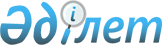 Об утверждении Правил проведения раздельных сходов местного сообщества и количественного состава представителей жителей сел для участия в сходе местного сообщества села Боровское Мендыкаринского района Костанайской области
					
			Утративший силу
			
			
		
					Решение маслихата Мендыкаринского района Костанайской области от 28 марта 2014 года № 227. Зарегистрировано Департаментом юстиции Костанайской области 24 апреля 2014 года № 4635. Утратило силу решением маслихата Мендыкаринского района Костанайской области от 28 апреля 2022 года № 113
      Сноска. Утратило силу решением маслихата Мендыкаринского района Костанайской области от 28.04.2022 № 113 (вводится в действие по истечении десяти календарных дней после дня его первого официального опубликования).
      В соответствии с пунктом 6 статьи 39-3 Закона Республики Казахстан от 23 января 2001 года "О местном государственном управлении и самоуправлении в Республике Казахстан" и постановлением Правительства Республики Казахстан от 18 октября 2013 года №1106 "Об утверждении Типовых правил проведения раздельных сходов местного сообщества", Мендыкаринский районный маслихат РЕШИЛ:
      1. Утвердить прилагаемые Правила проведения раздельных сходов местного сообщества села Боровское Мендыкаринского района Костанайской области.
      2. Утвердить количественный состав представителей жителей сел для участия в сходе местного сообщества села Боровское Мендыкаринского района Костанайской области согласно приложению к настоящему решению.
      3. Настоящее решение вводится в действие по истечении десяти календарных дней после дня его первого официального опубликования. Количественный состав представителей жителей села Боровское Мендыкаринского района Костанайской области для участия в сходе местного сообщества Правила проведения раздельных сходов местного сообщества села Боровское Мендыкаринского района Костанайской области
      1. Общее положение
      1. Настоящие правила проведения раздельных сходов местного сообщества села Боровское Мендыкаринского района Костанайской области разработаны в соответствии с пунктом 6 статьи 39-3 Закона Республики Казахстан от 23 января 2001 года "О местном государственном управлении и самоуправлении в Республике Казахстан", постановлением Правительства Республики Казахстан от 18 октября 2013 года №1106 "Об утверждении Типовых правил проведения раздельных сходов местного сообщества" и устанавливают порядок проведения раздельных сходов местного сообщества жителей села Боровское.
      2. Раздельный сход местного сообщества жителей сел (далее – раздельный сход) на территории села Боровское созывается и проводится с целью избрания представителей для участия в сходе местного сообщества.
      2. Порядок проведения раздельных сходов
      3. Раздельный сход созывается акимом села Боровское.
      Проведение раздельного схода допускается при наличии положительного решения акима Мендыкаринского района на проведение схода местного сообщества.
      4. О времени, месте созыва раздельных сходов и обсуждаемых вопросах население местного сообщества оповещается не позднее, чем за десять календарных дней до дня его проведения через средства массовой информации или иными способами.
      5. Проведение раздельного схода в пределах села Боровское организуется акимом села Боровское.
      6. Перед открытием раздельного схода проводится регистрация присутствующих жителей села Боровское, имеющих право в нем участвовать.
      7. Раздельный сход открывается акимом села Боровское или уполномоченным им лицом.
      Председателем раздельного схода является аким села Боровское или уполномоченное им лицо.
      Для оформления протокола раздельного схода открытым голосованием избирается секретарь.
      8. Кандидатуры представителей жителей села Боровское для участия в сходе местного сообщества выдвигаются участниками раздельного схода в соответствии с количественным составом утвержденным Мендыкаринским районным маслихатом.
      Количество представителей жителей села, улицы, многоквартирного жилого дома для участия в сходе местного сообщества определяется на основе принципа равного представительства.
      9. Голосование проводится открытым способом, персонально по каждой кандидатуре. Избранными считаются кандидаты, набравшие наибольшие голоса участников раздельного схода.
      10. На раздельном сходе ведется протокол, который подписывается председателем и секретарем и передается в аппарат акима села Боровское.
					© 2012. РГП на ПХВ «Институт законодательства и правовой информации Республики Казахстан» Министерства юстиции Республики Казахстан
				
Председатель сессии
М. Гизбрехт
Секретарь
районного маслихата
В. Леонов
СОГЛАСОВАНО
Аким села Боровское
_________ Т. ТурагуловПриложение
к решению маслихата
от 28 марта 2014 года
№227
Наименование населенного пункта
Количество представителей жителей села Боровское Мендыкаринского района Костанайской области (человек)
Для жителей села Боровское Мендыкаринского района Костанайской области
1025Утверждены
решением маслихата
от "28" марта 2014 года
№227